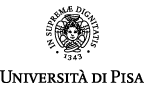 INTERNSHIP PROJECTInternship agreement signed on _____________________ by the University of Pisa/Department of_________________________________________________________________________ and(Partner Institution name)  ____________________________________________________________TRAINEE INFORMATIONFirst name _____________________________ Surname _______________________________Social Security n. _______________________________________________________________Place and date of birth: __________________________________________________________Address: ______________________________________________________________________Tel. ______________________________________ e-mail: ______________________________Enrolled in _________________________________________________________(for students)Graduated in ______________________________________________________ (for graduates)PARTNER INSTITUTION INFORMATIONName: ________________________________________________________________________Address: ______________________________________________________________________Tel.: + __________________________ Fax + _________________________________________e-mail: _________________________ website: _______________________________________UNIVERSITY TUTORProf. _________________________________________________________________________Faculty/Department: ____________________________________________________________Tel. __________________________________ e-mail: __________________________________PARTNER INSTITUTION TUTORName: ________________________________________Role/Position: ____________________Tel. __________________________________e-mail: __________________________________PARTNER INSTITUTION INFORMATIONPlace of the internship: __________________________________________________________Field: ________________________________________________________________________Period: from ____________________________ to ____________________________________Total amount of hours: _________________________________________________________Tasks and objectives of the training programme:________________________________________________________________________________________________________________________________________________________________________________________________________________________________________________________________________________________________________________________INSURANCE POLICIESAccident insurance provided by the University of Pisa: UnipolSai Assicurazioni S.p.A. n. 177372144 signed on January 1st, 2021.Liability insurance provided by the University of Pisa: Poste Assicura S.p.A. n. 90104 signed on April 1st, 2021.TRAINEE DUTIES the intern commits him/her to:carry out the duties described in this Training Project;attend the hours indicated in this Training project; respect all the rules and regulations in use by the Partner Institution, including the hygiene, health and safety regulations in the working environment;be bound by professional secrecy both during and after his/her internship with regard to data and information about products or processes of the host institution that he/she may become aware of during the internship;draw up a final report on the activity and take part in all the monitoring activities organized by the University of PisaDate _________________________________      Trainee Signature____________________________________Partner Institution Tutor SignatureUniversity Tutor Signature